МАТЕРИАЛЬНО-ТЕХНИЧЕСКОЕ ОБЕСПЕЧЕНИЕИ ОСНАЩЕННОСТЬ ОБРАЗОВАТЕЛЬНОГО ПРОЦЕССААлгасовского филиала МБДОУ детского сада «Солнышко»Здание детского сада построено по типовому проекту, одноэтажное, кирпичное, с железобетонными перекрытиями, находится на улице Садовая, д 8.  Территория ограждена. Участок озеленен, оформлен цветником. Оборудована групповой площадкой с  верандой. 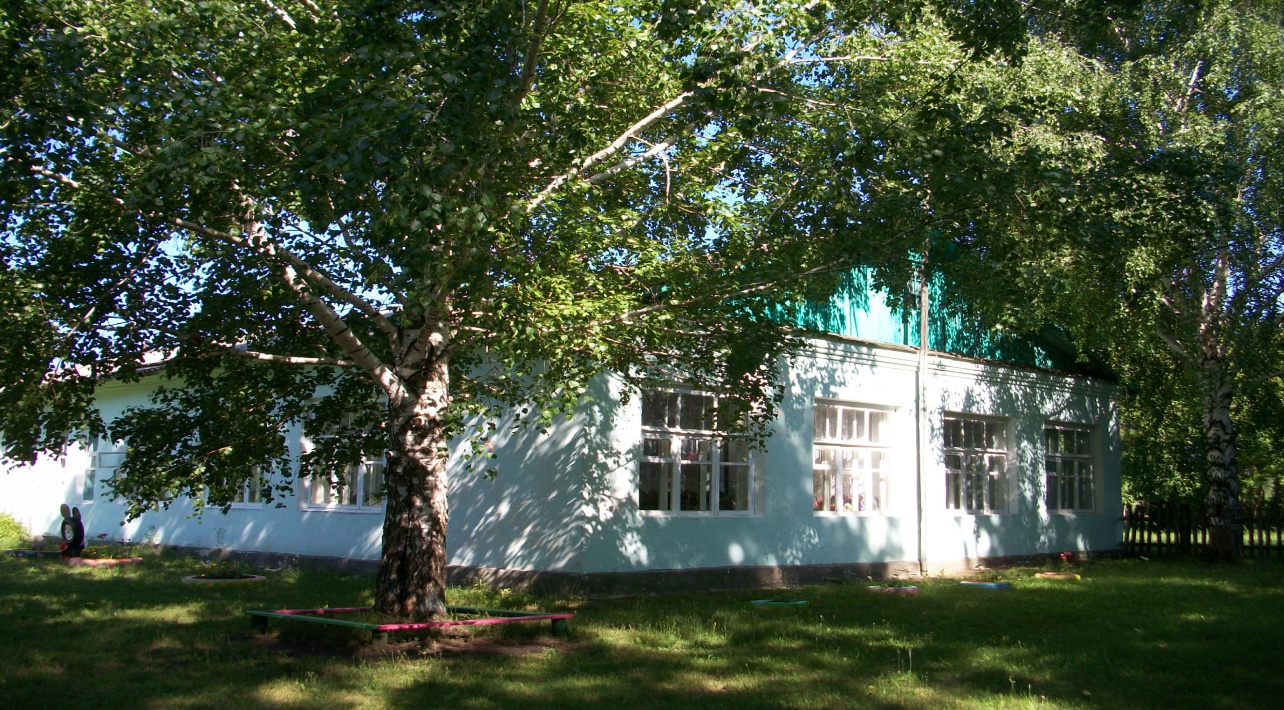 
Предметно-развивающая  среда  помещений  в Алгасовском филиале МБДОУ детского сада «Солнышко»Питание детей соответствует действующим нормативам.В детском саду организовано 4-х разовое питание. В меню каждый день включена суточная норма молока, сливочного и растительного масла, сахара, хлеба, мяса. В детском саду с целью улучшения и разнообразия питания детей, обогащения рациона витаминами имеется дополнительный второй завтрак, состоящий из фруктов,  кисломолочные продукты или натуральных соков. В целях профилактики гиповитаминозов проводят искусственную витаминизацию третьего блюда. В питании детей используется обогащенные йодом продукты (йодированная соль).Расчет норм питания в детском саду производится исходя из потребности дошкольников в основных веществах. Выход блюд соответствует рекомендуемым объемам порций для детей.Питьевой режим в детском саду проводится в соответствии с требованиями санпин 2.4.1.3049-13 от 15.05.2013, питьевая вода доступна дошкольникам в течение всего времени нахождения в саду. Ориентировочные размеры потребления воды ребенком зависят от времени года, двигательной активности ребенка. 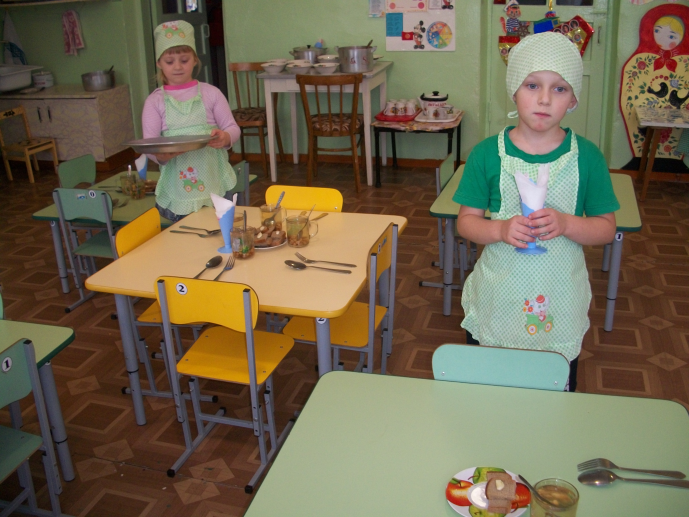 МАТЕРИАЛЬНО-ТЕХНИЧЕСКОЕ ОБЕСПЕЧЕНИЕ ДОО И ОСНАЩЕНИЕ ОБРАЗОВАТЕЛЬНОГО ПРОЦЕССА (таблица №1)МАТЕРИАЛЬНО-ТЕХНИЧЕСКОЕ ОБЕСПЕЧЕНИЕ ДОО И ОСНАЩЕНИЕ ОБРАЗОВАТЕЛЬНОГО ПРОЦЕССА (таблица №2)Все помещения оборудованы в соответствии с санитарными нормами и их назначением. Помещения эстетично оформлены, создана обстановка, которая обеспечивает психологически комфортное пребывание детей в детском саду.В детском саду имеются отдельные специальные помещения:   Кабинет заведующей, процедурный кабинет, пищеблокПредметно-развивающая среда   Предметно-развивающая  среда  является  важным    фактором  воспитания  и  развития  ребенка.  ДОО  предусматривает   выделение  микро-  и  макросреды  и  их  составляющих.  Микросреда  -  это  внутреннее  оформление  помещений.  Макросреда  - это  ближайшее  окружение  детского  сада  (участок,  соседствующие  жилые  дома).    Оборудование  помещений  соответствует  действующему СанПин.  Мебель  соответствует  росту  и возрасту  детей,  игрушки – обеспечивают  максимальный  для  данного  возраста развивающий  эффект.   Пространство  группы  организовано в  виде  хорошо  разграниченных  зон ,  оснащенные   развивающим  материалом  (книги,  игрушки,  материалы  для  творчества  и т.п.).  Все  предметы  доступны  детям.Оснащение  уголков  меняется  в  соответствии  с  тематическим  планированием  образовательного процесса.В  группе предусмотрено  пространство  для  самостоятельной  двигательной  активности  детей,  которая  позволяет  дошкольникам  выбирать  для  себя  интересные  занятия,  чередовать   в  течение  дня  игрушки,  пособия  (мячи,   обручи,  скакалки  и т.п.). Кроме  того,  построение   развивающей  среды  построено  на  следующих  принципах:Принцип обеспечения половых различий. Предполагает наличие материалов и предметов, стимулирующих деятельность, в процессе которой происходит осознание ребенком принадлежности к определенному полу, возможности для девочек и мальчиков проявлять свои склонности в соответствии с принятыми в обществе эталонами мужественности и женственностиПринцип эмоциональной насыщенности и выразительности рассматривается как способность среды воздействовать на эмоции ребенка. Окружение должно давать ему разнообразные и меняющиеся впечатления, вызывающие эмоциональный отклик, возможность прожить и выразить свои чувства в какой-либо деятельности, побуждать к освоению полюсов «добро — зло», «прекрасно – безобразно» и пр.ориентация  на организацию пространства для общения взрослого с ребенком «глаза в глаза», способствующего установлению оптимального контакта с детьми. Реализация вышеперечисленных  компонентов  среды  позволяет  ребенку  комфортно  чувствовать   себя  в  помещении  детского  сада  и  оказывает  благоприятное  воздействие  на  всестороннее  развитие  дошкольника,  как  в  совместной,  так  и  в  самостоятельной  деятельности.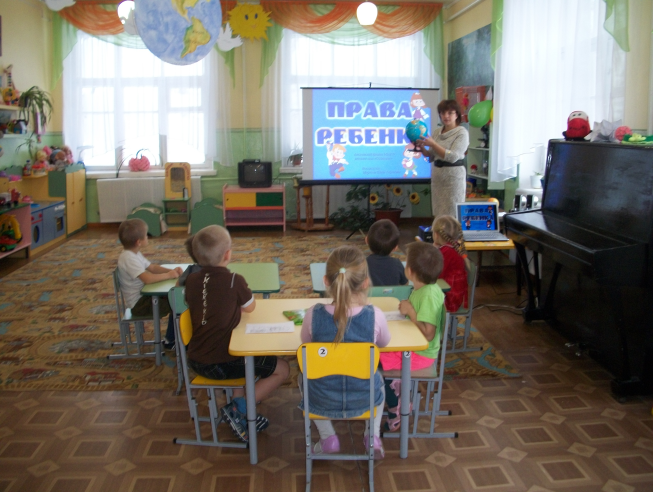 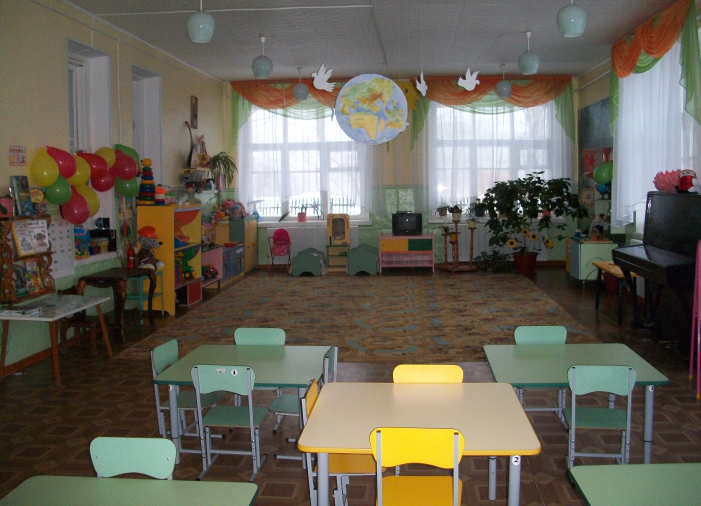 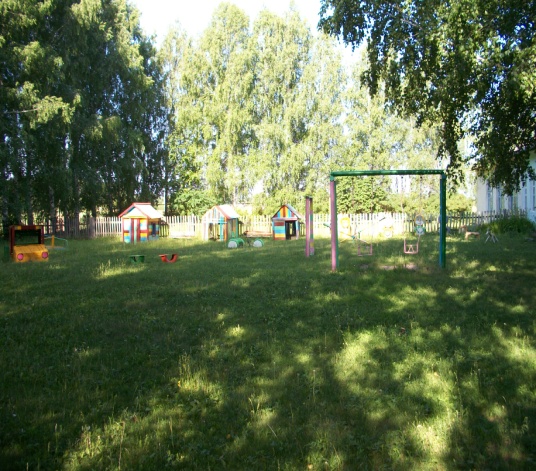 Вид  помещенияВид  помещенияОсновное  предназначение Основное  предназначение Основное  предназначение Оснащение Оснащение Кабинет  заведующей  ДОО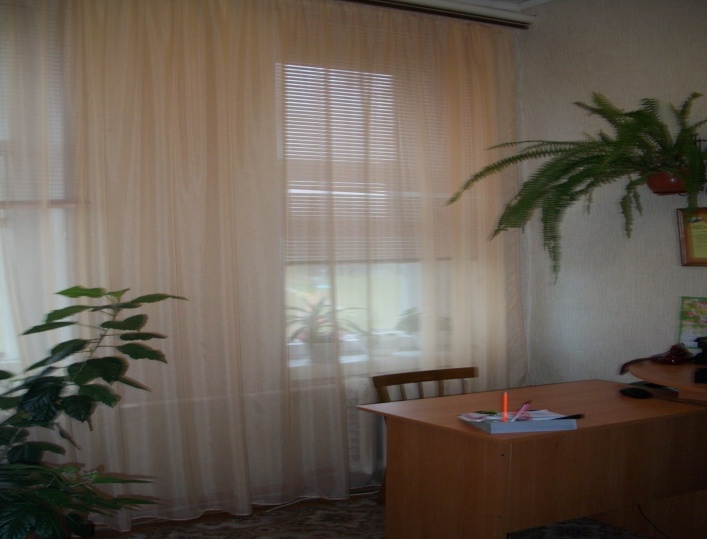 Кабинет  заведующей  ДООИндивидуальные консультации, беседы с педагогическим, медицинским, обслуживающим персоналом и родителями;Индивидуальные консультации, беседы с педагогическим, медицинским, обслуживающим персоналом и родителями;Индивидуальные консультации, беседы с педагогическим, медицинским, обслуживающим персоналом и родителями; Библиотека  нормативно –правовой документации;Компьютер, принтерДокументация по содержанию  работы  в  ДОО (охрана  труда,  приказы, пожарная безопасность, Документация по содержанию работы  в ДОО (годовой план, работа по аттестации, результаты  диагностики детей и педагогов, информация о состоянии работы по реализации программы и пр.). Библиотека  нормативно –правовой документации;Компьютер, принтерДокументация по содержанию  работы  в  ДОО (охрана  труда,  приказы, пожарная безопасность, Документация по содержанию работы  в ДОО (годовой план, работа по аттестации, результаты  диагностики детей и педагогов, информация о состоянии работы по реализации программы и пр.).Групповая комнатаЗанятия по НОД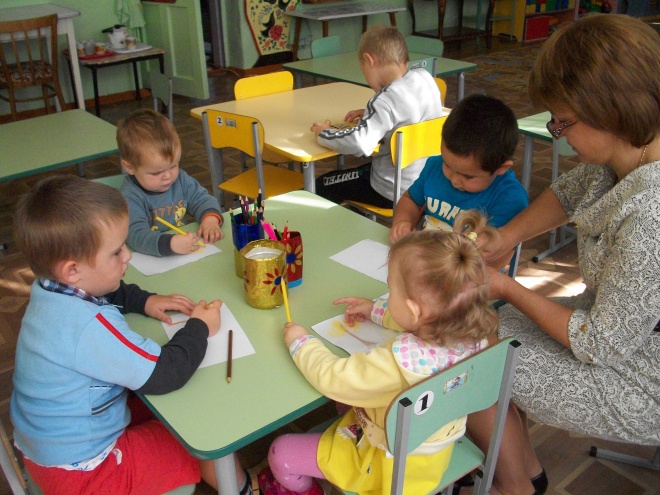 Физкультурное занятие  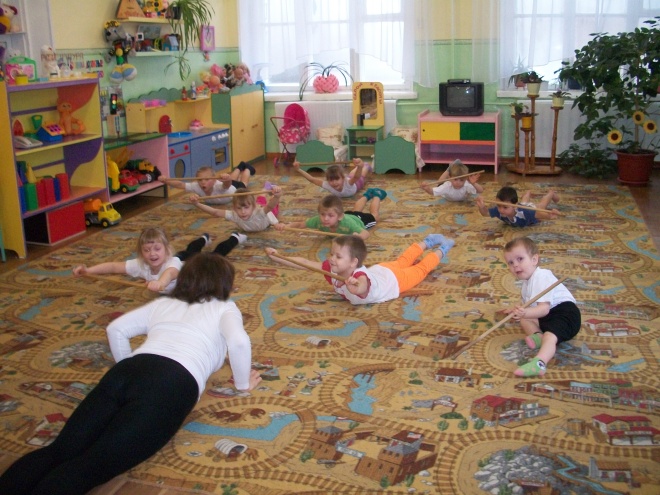 музыкальные занятия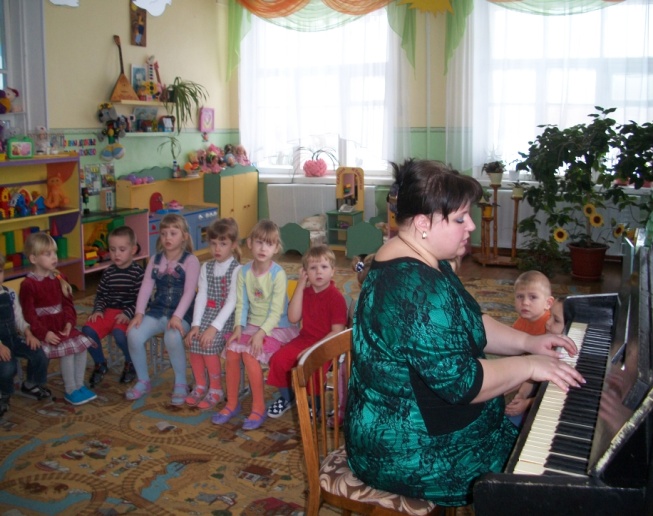 Групповая комнатаЗанятия по НОДФизкультурное занятие  музыкальные занятияОсновное  предназначениеПроведение  режимных  моментовСовместная  и  самостоятельная  деятельность  Занятия  в  соответствии  с образовательной программой Музыкальные  и  физкультурные  занятияУтренняя  гимнастика;Развлечения,  тематические, физкультурные   досуги;Театральные представления, праздники;Родительские собрания и прочие мероприятия для родителейОсновное  предназначениеПроведение  режимных  моментовСовместная  и  самостоятельная  деятельность  Занятия  в  соответствии  с образовательной программой Музыкальные  и  физкультурные  занятияУтренняя  гимнастика;Развлечения,  тематические, физкультурные   досуги;Театральные представления, праздники;Родительские собрания и прочие мероприятия для родителейОсновное  предназначениеПроведение  режимных  моментовСовместная  и  самостоятельная  деятельность  Занятия  в  соответствии  с образовательной программой Музыкальные  и  физкультурные  занятияУтренняя  гимнастика;Развлечения,  тематические, физкультурные   досуги;Театральные представления, праздники;Родительские собрания и прочие мероприятия для родителейОснащениеДетская  мебель для практической деятельности;Игровая  мебель.  Атрибуты  для  сюжетно-ролевых игр: «Семья», «Парикмахерская», «Больница», «Магазин»Уголок  природы,  экспериментирования.Книжный, изоуголок;  Дидактические, настольно-печатные игры.Конструкторы (напольный, ЛЕГО).Методические  пособия  в  соответствии  с возрастом  детей. Полка для используемых  муз. руководителем  пособий, игрушек, атрибутов,  ширма пианино, наборы народных музыкальных инструментов, фонотека, нотный материал, библиотека методической литературы, Стандартное и нетрадиционное оборудование, необходимое для ведения физкультурно-оздоровительной работы. Имеются мячи, предметы для выполнения общеразвивающих упражнений (палки, скакалки)ОснащениеДетская  мебель для практической деятельности;Игровая  мебель.  Атрибуты  для  сюжетно-ролевых игр: «Семья», «Парикмахерская», «Больница», «Магазин»Уголок  природы,  экспериментирования.Книжный, изоуголок;  Дидактические, настольно-печатные игры.Конструкторы (напольный, ЛЕГО).Методические  пособия  в  соответствии  с возрастом  детей. Полка для используемых  муз. руководителем  пособий, игрушек, атрибутов,  ширма пианино, наборы народных музыкальных инструментов, фонотека, нотный материал, библиотека методической литературы, Стандартное и нетрадиционное оборудование, необходимое для ведения физкультурно-оздоровительной работы. Имеются мячи, предметы для выполнения общеразвивающих упражнений (палки, скакалки)Коридор ДООКоридор ДОООсновное  предназначениеИнформационно-просветительская  работа  с  сотрудниками  ДОО  и  родителями.Основное  предназначениеИнформационно-просветительская  работа  с  сотрудниками  ДОО  и  родителями.Основное  предназначениеИнформационно-просветительская  работа  с  сотрудниками  ДОО  и  родителями.Оснащение Стенды для  родителей,  визитка  ДОО.Стенды  для  сотрудников (административные  вести, пожарная безопасность).Оснащение Стенды для  родителей,  визитка  ДОО.Стенды  для  сотрудников (административные  вести, пожарная безопасность).Процедурный   кабинет    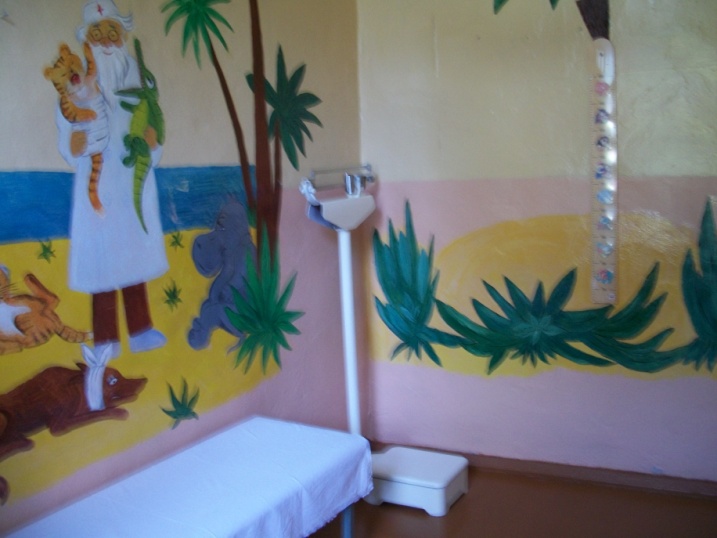 Основное  предназначениеОсмотр детей, консультации  медсестры, врачей;Консультативно-просветительская  работа с родителями и сотрудниками ДОООсновное  предназначениеОсмотр детей, консультации  медсестры, врачей;Консультативно-просветительская  работа с родителями и сотрудниками ДОООсновное  предназначениеОсмотр детей, консультации  медсестры, врачей;Консультативно-просветительская  работа с родителями и сотрудниками ДОООснащениеРостомер, медицинские весы, детская кушетка.  прививочный стол бактерицидная лампа аптечкаОснащениеРостомер, медицинские весы, детская кушетка.  прививочный стол бактерицидная лампа аптечкаОснащениеРостомер, медицинские весы, детская кушетка.  прививочный стол бактерицидная лампа аптечка«Зеленая  зона»  участка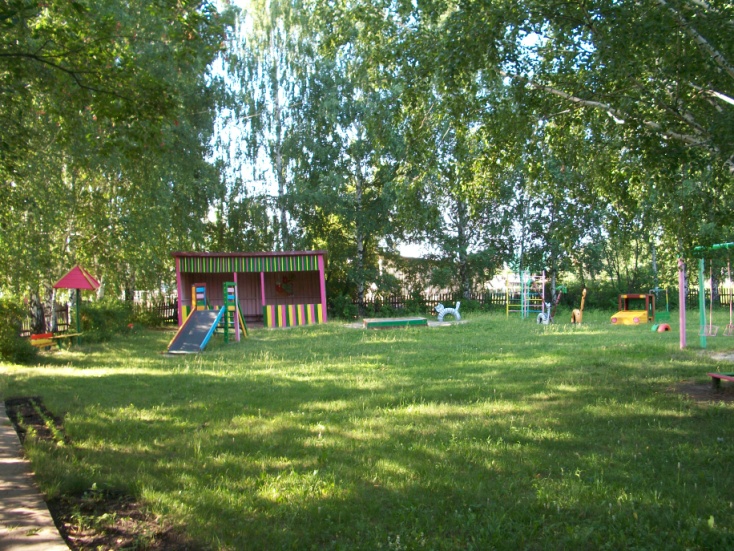 «Зеленая  зона»  участка«Зеленая  зона»  участкаОсновное  предназначениеПрогулки, наблюдения;Игровая  деятельность;Самостоятельная двигательная деятельность, Физкультурное занятие на улице.Основное  предназначениеПрогулки, наблюдения;Игровая  деятельность;Самостоятельная двигательная деятельность, Физкультурное занятие на улице.Основное  предназначениеПрогулки, наблюдения;Игровая  деятельность;Самостоятельная двигательная деятельность, Физкультурное занятие на улице.Оснащение Прогулочная площадка для  детей.Игровое, функциональное,  (навес, столы, скамьи) и спортивное  оборудование.Клумбы  с  цветами. Спальное помещение 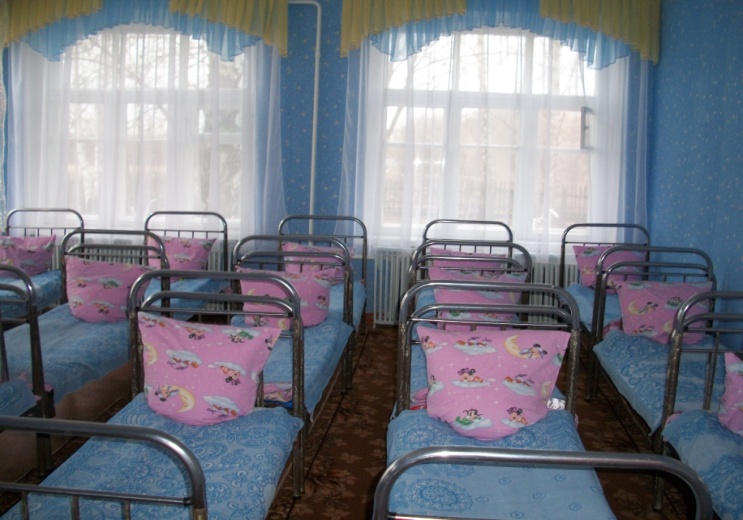 Спальное помещение Спальное помещение Основное  предназначениеДневной  сон;  Гимнастика  после  снаОсновное  предназначениеДневной  сон;  Гимнастика  после  снаОсновное  предназначениеДневной  сон;  Гимнастика  после  снаОснащениеСпальная  мебельПриемная  комната  (раздевалка)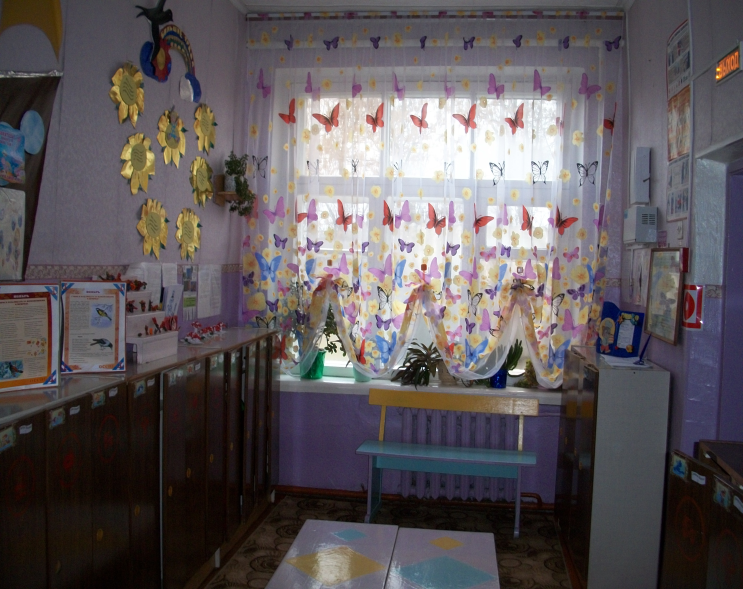 Приемная  комната  (раздевалка)Приемная  комната  (раздевалка)Основное  предназначениеИнформационно-просветительская  работа  с  родителями.Основное  предназначениеИнформационно-просветительская  работа  с  родителями.Основное  предназначениеИнформационно-просветительская  работа  с  родителями.ОснащениеИнформационные  стенды  для  родителей.Выставки детского творчества.Пищеблок 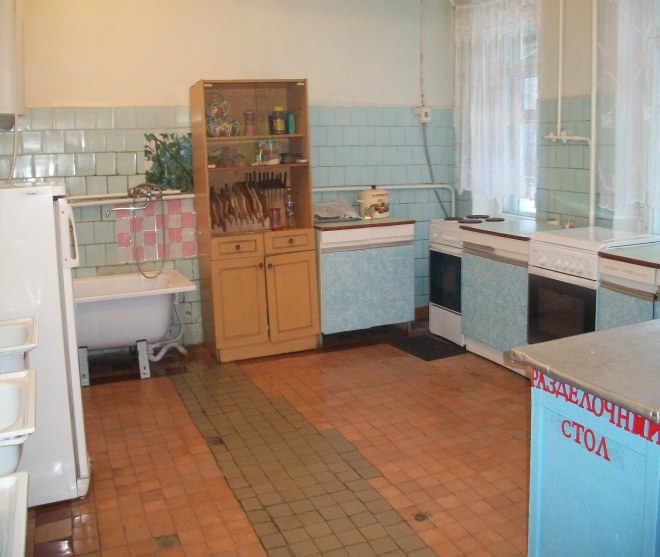 Пищеблок Пищеблок Основное  предназначениеПриготовление и раздача пищи для дошкольниковОсновное  предназначениеПриготовление и раздача пищи для дошкольниковОсновное  предназначениеПриготовление и раздача пищи для дошкольниковОснащениемоечная ванна, раковина для мытья рук, контрольные весы, газовая и электрическая  плита с духовыми шкафами, холодильник.В ДОУ имеется  кладовая  для хранения продуктов питания.	№ п/пОСИнвентарный номерБалансовая стоимостьКол-во101.12 "Нежилые помещения – недвижимое имущество учреждения"629221,0311Здание ДОО101020001629221,031101.24 "Машины и оборудование- особо ценное  движимое имущество учреждения28820,1042Холодильник «Стинол-232»1010400028420,1013Газовая плита «Гефест»1010400099300,0014Стиральная машина «Ока»1010400103800,0015Плита электрическая1010400407300,001101.34 "Машины и оборудование особо ценное  движимое имущество учреждения41 550,0036АОГВ-23,210134002322050,0017АОГВ-23,210106002113500,0018Насос Star-RS1010400266000,001101.36 "Производственный и хозяйственный инвентарь – иное движимое имущество учреждения"12 100,00210Водонагреватель Аристон 100л1013600227600,00111Пожарный щит1010600094 500,00112маршрутизатор1 370,00113Огнетушитель ОП-4509,00114Огнетушитель ОП-4510,99115Огнетушитель ОП-5612,00116сигнализатор2 848,00117Эл. Счетчик СЭТЗА 10-100А1 849,26118Мясорубка Белвар1 890,00119Пылесос 2 995,00120Счетчик газа1 285,02121 Утюг BOSH2 340,001№п/пнаименованиесальдосальдосальдо№п/пнаименованиеколичествоценасумма1Стол квадратный на рег. ножках57 450,00 1 490,002Стол компьютерный12 690,00 2 690,003Стул п/м6912,00 4 560,004Стулья дет. на регулируемых ножках18874,00 15 732,005Колонки с буфером11 200,001 200,006Мольберт 11800,001 800,00